Liste de matériel nécessaire 5e année 2022-2023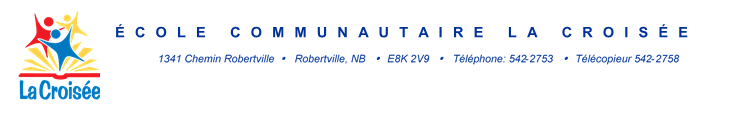 Bonjour ! Veuillez inscrire le prénom de votre enfant sur chaque article afin que le matériel ne soit pas partagé. Vous pouvez récupérer le matériel de l’année dernière pour économiser. Merci !2 duo-tang en plastique avec 3 attaches1 cahier à spirale quadrillés Hilroy, 200 pagesI cahier à dessin Scrapbook1 cahier à spirale Hilroy, 200 pages10 pochettes en plastique claires avec trous1 cartable à anneaux 2 pouces blanc.12 crayons HB4 stylos 1 règle en plastique de 30 cm2 gommes à effacer4 marqueurs effaçables pour tableau blanc 1 étui à crayons1 bâton de colle1 paire de ciseaux1 boîte de crayons à colorier en bois  1 paquet de stylos-feutres pointes fines1 dictionnaire français1 rapporteur d’angles (seulement)1 boîte de mouchoirs 1 tapis de yoga du Dollorama ou ailleurs pas cher.ÉcouteursEspadrilles d’intérieur/éducation physiqueÉducation musicale1 duo-tang*** Cotisation étudiante : 1 enfant 35 $, 2 enfants 55 $ et 3 enfants 75 $****Cette même liste sera au Staples, Walmart et sur le site de l’école.